РЕПУБЛИКА СРБИЈА ЈАВНИ ИЗВРШИТЕЉ др Жарко ДимитријевићМачванска 1НишТел. 064/210-2916, 018/244-636Број предмета: ИИ 72/23Идент. број предмета: 54-01-00072-23-0025Дана: 22.02.2023. годинеЈАВНИ ИЗВРШИТЕЉ др Жарко Димитријевић, у извршном предмету Извршног повериоца: ВЕЛИСАВ СТОЈАНОВИЋ, Ниш, ул. Слободана Пенезића Крцуна бр. 47, ЈМБГ 2108949730029, кога заступа адв. Ивана Стошић, Ниш, Светосавска бр. 8,  по пуномоћју у списима предмета против Извршног дужника: Ивана Стојановић, Крушце, ЈМБГ 2911978735029, број рачуна 160-5400100753312-60 који се води код банке BANCA INTESA А.Д. БЕОГРАД, ИД (ОПУ: 1030-2022) ради спровођења извршења одређеног Решењем о извршењу Основног суда у Нишу 3Ии-274/2023 од 16.01.2023. године, у складу са члановима 151.,171,  171а., 172., 173., 174., 175., 177., 178. и 192. ЗИО ("Службени гласник РС", бр. 106/2015, 106/2016 - Аутентично тумачење, 113/2017 - Аутентично тумачење, 54/2019), доноси дана 22.02.2023. године следећи:ЗАКЉУЧАК О ПРОДАЈИ НЕПОКРЕТНОСТИ НА ПРВОМ ЕЛЕКТРОНСКОМ ЈАВНОМ НАДМЕТАЊУIОдређује се ПРВА ПРОДАЈА непокретности извршног дужника ИванE Стојановић, Крушце, ЈМБГ 2911978735029, процењених дана 13.02.2023. године, и то:Ливадa 6. класе, површине 2161 мкв, кп. бр. 439, уписана у ЛН 8 КО Матарова (Куршумлија), процењена на износ од 216.100,00 динара,Ливадa 7. класе, површине 9831 мкв, кп. бр. 440, уписана у ЛН 8 КО Матарова (Куршумлија), процењена на износ од 786.480,00 динара,Ливадa 6. класе, површине 308 мкв, кп. бр. 441, уписана у ЛН 8 КО Матарова (Куршумлија), процењена на износ од 30.800,00 динара,Ливадa 7. класе, површине 664 мкв, кп. бр. 442, уписана у ЛН 8 КО Матарова (Куршумлија), процењена на износ од 53.120,00 динара,Кп. бр. 443, површине 8966 мкв, Њива 6. класе, и Ливада 6. класе, уписана у ЛН 8 КО Матарова (Куршумлија), процењена на износ од 896.600,00 динара,Ливадa 7. класе, површине 2778 мкв, кп. бр. 444, уписана у ЛН 8 КО Матарова (Куршумлија), процењена на износ од 222.240,00 динара,Ливадa 7. класе, површине 4598 мкв, кп. бр. 445, уписана у ЛН 8 КО Матарова (Куршумлија), процењена на износ од 367.840,00 динара,Кп. бр. 446, површине 46089 мкв, Шума 5. класе, и Шума 6. класе, уписана у ЛН 8 КО Матарова (Куршумлија), процењена на износ од 4.608.900,00 динара,Пашњак 4. класе, површине 2143 мкв, кп. бр. 447, уписана у ЛН 8 КО Матарова (Куршумлија), процењен на износ од 257.160,00 динара,Шумa 7. класе, површине 1259 мкв, кп. бр. 459, уписана у ЛН 8 КО Матарова (Куршумлија), процењена на износ од 100.720,00 динара,Шумa 5. класе, површине 166 мкв, кп. бр. 553, уписана у ЛН 8 КО Матарова (Куршумлија), процењена на износ од 16.600,00 динара,Ливадa 7. класе, површине 5435 мкв, кп. бр. 463, уписана у ЛН 8 КО Матарова (Куршумлија), процењена на износ од 434.800,00 динара,Ливадa 7. класе, површине 1617 мкв, кп. бр. 462, уписана у ЛН 8 КО Матарова (Куршумлија), процењена на износ од 129.360,00 динара,Шумa 6. класе, површине 4630 мкв, кп. бр. 461, уписана у ЛН 8 КО Матарова (Куршумлија), процењена на износ од 463.000,00 динара,Ливадa 7. класе, површине 5434 мкв, кп. бр. 460, уписана у ЛН 8 КО Матарова (Куршумлија), процењена на износ од 434.720,00 динара.На првом надметању почетна цена износи 70% од процењене вредности:Ливадa 6. класе, површине 2161 мкв, кп. бр. 439, уписана у ЛН 8 КО Матарова (Куршумлија), процењена на износ од 216.100,00 динара, почетна цена износи 151.270,00 динара,Ливадa 7. класе, површине 9831 мкв, кп. бр. 440, уписана у ЛН 8 КО Матарова (Куршумлија), процењена на износ од 786.480,00 динара, почетна цена износи 550.536,00 динара,Ливадa 6. класе, површине 308 мкв, кп. бр. 441, уписана у ЛН 8 КО Матарова (Куршумлија), процењена на износ од 30.800,00 динара, почетна цена износи 21.560,00 динара,Ливадa 7. класе, површине 664 мкв, кп. бр. 442, уписана у ЛН 8 КО Матарова (Куршумлија), процењена на износ од 53.120,00 динара, почетна цена износи 37.184,00 динара,Кп. бр. 443, површине 8966 мкв, Њива 6. класе, и Ливада 6. класе, уписана у ЛН 8 КО Матарова (Куршумлија), процењена на износ од 896.600,00 динара, почетна цена износи 627.620,00 динара,Ливадa 7. класе, површине 2778 мкв, кп. бр. 444, уписана у ЛН 8 КО Матарова (Куршумлија), процењена на износ од 222.240,00 динара, почетна цена износи 155.568,00 динара,Ливадa 7. класе, површине 4598 мкв, кп. бр. 445, уписана у ЛН 8 КО Матарова (Куршумлија), процењена на износ од 367.840,00 динара, почетна цена износи 257.488,00 динара,Кп. бр. 446, површине 46089 мкв, Шума 5. класе, и Шума 6. класе, уписана у ЛН 8 КО Матарова (Куршумлија), процењена на износ од 4.608.900,00 динара, почетна цена износи 3.226.230,00 динара,Пашњак 4. класе, површине 2143 мкв, кп. бр. 447, уписана у ЛН 8 КО Матарова (Куршумлија), процењен на износ од 257.160,00 динара, почетна цена износи 180.012,00 динара,Шумa 7. класе, површине 1259 мкв, кп. бр. 459, уписана у ЛН 8 КО Матарова (Куршумлија), процењена на износ од 100.720,00 динара, почетна цена износи 70.504,00 динара,Шумa 5. класе, површине 166 мкв, кп. бр. 553, уписана у ЛН 8 КО Матарова (Куршумлија), процењена на износ од 16.600,00 динара, почетна цена износи 11.620,00 динара,Ливадa 7. класе, површине 5435 мкв, кп. бр. 463, уписана у ЛН 8 КО Матарова (Куршумлија), процењена на износ од 434.800,00 динара, почетна цена износи 304.360,00 динара,Ливадa 7. класе, површине 1617 мкв, кп. бр. 462, уписана у ЛН 8 КО Матарова (Куршумлија), процењена на износ од 129.360,00 динара, почетна цена износи 90.552,00 динара,Шумa 6. класе, површине 4630 мкв, кп. бр. 461, уписана у ЛН 8 КО Матарова (Куршумлија), процењена на износ од 463.000,00 динара, почетна цена износи 324.100,00 динара,Ливадa 7. класе, површине 5434 мкв, кп. бр. 460, уписана у ЛН 8 КО Матарова (Куршумлија), процењена на износ од 434.720,00 динара, почетна цена износи 304.304,00 динара.IIПрво електронско јавно надметање одржаће се дана 14.03.2023. године, на порталу електронског јавног надметања, у периоду од 9 до 13 часова.Време за давање понуда траје најдуже четири часа, у периоду од 9 до 13 часова. У случају да је једна понуда дата у последњих пет минута пре истека периода из става 2. овог члана, време трајања електронског јавног надметања се продужава за још пет минута од времена одређеног за окончање електронског јавног надметања. Поступак се понавља све док у последњих пет минута електронског јавног надметања не буде дата ниједна поонуда, а најдуже до 15 часова, када се поступак електронског јавног надметања мора окончати.Лицитациони корак на електронском јавном надметању износи 5% од почетне цене.IIIПраво учешћа на електронском јавном надметању имају лица која су регистровани корисници на порталу електронског јавног надметања и која положе јемство у висини од 15% од процењене вредности најкасније два дана пре одржавања електронског јавног надметања.	Јемство се полаже у новцу уплатом на рачун Министарства правде који је објављен на интернет страници портала електронске продаје, најкасније два дана пред одржавања јавног надметања, а лицима које уплату јемства изврше након рока, ускратиће се учествовање на јавном надметању.IVНа непокретности која је предмет продаје нема стварних и личних службености нити стварни терети које купац преузима након продаје. VУ случају да на електронском јавном надметању учествује више лица са уплаћеним јемством, а јавни извршитељ додели предметну неокретност најповољнијем понуђачу, јемство другог и трећег понуђача се задржава до уплате укупног износа купопродајне цене од стране најповољнијег понуђача у року од 15 дана од објављивања резултата јавног надметања. Ако најповољнији понудилац не плати понуђену цену у року, закључком се оглашава да је продаја без дејства према њему и непокретност се додељује другом по реду понудиоцу уз одређивање рока од 15 дана за плаћање понуђене цене, и тако редом док се не исцрпе сви понудиоци са списка из закључка о додељивању непокретности. Ако ни један понуђач не плати понуђену цену у року, јавни извршитељ утврђује да електронско јавно надметање није успело.VIИзвршни поверилац и заложни поверилац не полажу јемство ако њихова потраживања досежу износ јемства и ако би, с обзиром на њихов редослед намирења и процењену вредност непокретности, износ јемства могао да се намири из продајне цене.VIIКупац непокретности не може бити, ни на јавном надметању, ни непосредном погодбом, извршни дужник, јавни извршитељ, заменик јавног извршитеља, помоћник јавног извршитеља или друго лице запослено код јавног извршитеља, свако друго лице које службено учествује у поступку, нити лице које је њихов крвни сродник у правој линији, а у побочној линији до четвртог степена сродства, супружник, ванбрачни партнер или тазбински сродник до другог степена или старатељ, усвојитељ, усвојеник или хранитељ.	VIIIЗаинтересованим лицима за куповину непокретности омогућиће се разгледање непокретности дана 09.03.2023. године у периоду од 11.00 до 12.00 часова, уз претходну пријаву на телефон 018/244-636 или на мејл dimitrijevic.zarko@gmail.com. НАЛАЖЕ СЕ извршном дужнику, односно непосредном држаоцу непокретности да у наведеном термину обезбеди приступ предметној непокретности. У случају да извршни дужник није присутан или онемогућава приступ непокретности, јавни извршитељ ће поступити на начин прописан чланом 142. став 3. и чланом 144. став 2. овог закона.	IXАко више лица буде учествовало на електронском јавном надметању, понудиоцима чија понуда није прихваћена вратиће се јемство, одмах после закључења електронског јавног надметања, осим другом и трећем по реду понудиоцу, којима ће се јемство вратити када најповољнији понудилац плати понуђену цену у року, а трећем по реду понудиоцу када други по реду понудилац плати понуђену цену у року. Из јемства понудиоца који није платио понуђену цену намирују се трошкови јавног надметања и разлика између цене коју је понудио и плаћене цене, а ако након тога преостане вишак, уплатиће се на рачун буџета Републике Србије. Ако прва три понудиоца не плате понуђену цену у року, у складу са одредбама члана 182. ст. 2. и 3. Закона о извршењу и обезбеђењу, из њиховог јемства намирују се трошкови првог и другог јавног надметања, односно непосредне погодбе и разлика у цени постигнутој на првом и другом електронском јавном надметању, односно разлика у цени која је постигнута на другом електронском јавном надметању и цени која је постигнута у поступку продаје путем непосредне погодбе, а ако након тога преостане вишак, уплатиће се на рачун буџета Републике Србије. Јемство у сваком случају губи учесник који не понуди ни почетну цену, као и учесник који одустане од електронског јавног надметања. У том случају поступиће се на начин прописан чланом 182. ст. 2. и 3. Закона о извршењу и обезбеђењу.	X	Непокретност може да се прода непосредном погодбом ако се странке тако споразумеју или ако после неуспеха другог електронског јавног надметања то изабере извршни поверилац. Споразум странака о продаји непокретности непосредном погодбом могућ је у распону од објављивања закључка о продаји непокретности на електронском јавном надметању па до доношења закључка о додељивању непокретности после електронског јавног надметања или доношења закључка којим се утврђује да друго електронско јавно надметање није успело. Споразум није дозвољен док траје електронско јавно надметање, а ако се непокретност прода на првом електронском јавном надметању - док се не утврди да оно није успело иако је ствар продата. После тога, споразум је опет дозвољен док не почне друго електронско јавно надметање.XIЗакључак о јавној продаји објавиће се на електронској огласној табли Коморе јавних извршитеља и на порталу електронске продаје, с тим да извршни поверилац и извршни дужник, могу о свом трошку да објаве закључак о продаји у средствима јавног обавештења и да о закључку обавесте посреднике у продаји.XIIТрошкови извршења падају на терет извршног дужника.Поука о правном леку: Против овог закључка није дозвољен приговор.Јавни извршитељ_____________др Жарко Димитријевић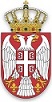 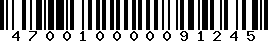 